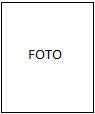 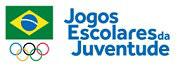 TERMO DE RESPONSABILIDADES E CESSÃO DE DIREITOS PARA ALUNO-ATLETA (MENORPelo presente instrumento, na melhor forma de direito, como responsável legal do aluno-atleta acima inscrito nos JOGOS ESCOLARES DA JUVENTUDE 2017 declaro que:Autorizo a participação do menor acima citado e tenho pleno conhecimento dos Regulamentos Geral, Específico e Comercial dos JOGOS ESCOLARES DA JUVENTUDE 2017, disponíveis no site www.jogosescolaresdajuventude.org.br.Através da assinatura do presente termo, autoriza em caráter universal, gratuito, irrevogável, irretratável e exclusivo, o COB, ou terceiros por estes devidamente autorizados, no Brasil e/ou exterior, o direito de usar o nome, voz e imagem, material biográfico, declarações, gravações, entrevistas e endossos dados pelo participante dados pelo participante ou a ele atribuíveis, inclusive para fins comerciais, seja durante as competições, seja durante os aquecimentos, os treinamentos, a hospedagem, o transporte ou alimentação em qualquer suporte existente ou que venha a ser criado, para divulgação e promoção nas mídias e para o material a ser captado pelas TVs na transmissão, exibição e reexibição, no todo, em extratos, trechos ou partes, ao vivo ou não, sem limitação de tempo ou de número de vezes, na forma do disposto nos Artigos 84º e 85º do Regulamento Geral dos Jogos Escolares da Juventude 2017.Isento os organizadores do Evento de qualquer responsabilidade por danos eventualmente causados ao menor acima citado no decorrer da competiçãoAssinatura do Aluno-atleta	Assinatura do Responsável Legal4. Declaro para os devidos fins que o menor acima citado está em pleno gozo de saúde e em condições físicas de participar do Evento, não havendo qualquer tipo de impedimento ou restrição à prática de atividades físicas e esportivas.Carimbo do Médico com CRM	Assinatura do Médico5. Declaro que o menor acima citado está devidamente matriculado na Instituição de Ensino acima mencionada, conforme estabelece o Regulamento Geral dos JOGOS ESCOLARES DA JUVENTUDE 2017 em seu TÍTULO V – CAPÍTULO II.Assinatura e Carimbo do Responsável ou da Instituição de Ensinode 2017.AUTORIZAÇÃO PARA HOSPEDAGEM DE MENOR DE IDADEAssinatura do Responsável Legalde 2017.Este Termo deverá ser entregue para o Comitê Organizador no Congresso de Abertura dos Jogos da Juventude 2017 - Etapa nacional, junto com uma foto 3x4 (recente) caso a foto não esteja cadastrada no Sistema JEJ, seguindo os padrões estabelecidos.jogosescolares.org.brDE IDADE) – 2017DE IDADE) – 2017DE IDADE) – 2017DE IDADE) – 2017MODALIDADEMODALIDADEDELEGAÇÃODELEGAÇÃODados Cadastrais do Aluno-atletaDados Cadastrais do Aluno-atletaDados Cadastrais do Aluno-atletaNomeCPFRGData de Nasc.SexoE-mailNº Registro ConfederaçãoNº Registro ConfederaçãoNº Registro ConfederaçãoEndereçoEndereçoCEPInstituição de EnsinoInstituição de EnsinoInstituição de EnsinoINEPDados Cadastrais do Responsável LegalDados Cadastrais do Responsável LegalDados Cadastrais do Responsável LegalResponsável LegalResponsável LegalParentescoParentescoRGCPFE-mailCel.( )Eu,RGTel.( )na qualidade deAUTORIZO o(a) menornascido(a) em, sexoRG, a hospedar-se em hotel,junto à Delegação de,exclusivamente no período da realização dos Jogos Escolares,exclusivamente no período da realização dos Jogos Escolares,exclusivamente no período da realização dos Jogos Escolaresda Juventude - 2017.